Raffle License – Request Form_____________________
Winnebago County 4-H Leaders’ Association

ANY group conducting a RAFFLE fundraiser (basket, bucket, 50/50, calendar, bingo, etc) MUST have a RAFFLE LICENSE from the STATE OF WISCONSIN Division of Gaming's Office of Charitable Gaming and follow all raffle guidelines and regulations. https://doa.wi.gov/Pages/LicensesHearings/RaffleLicense.aspx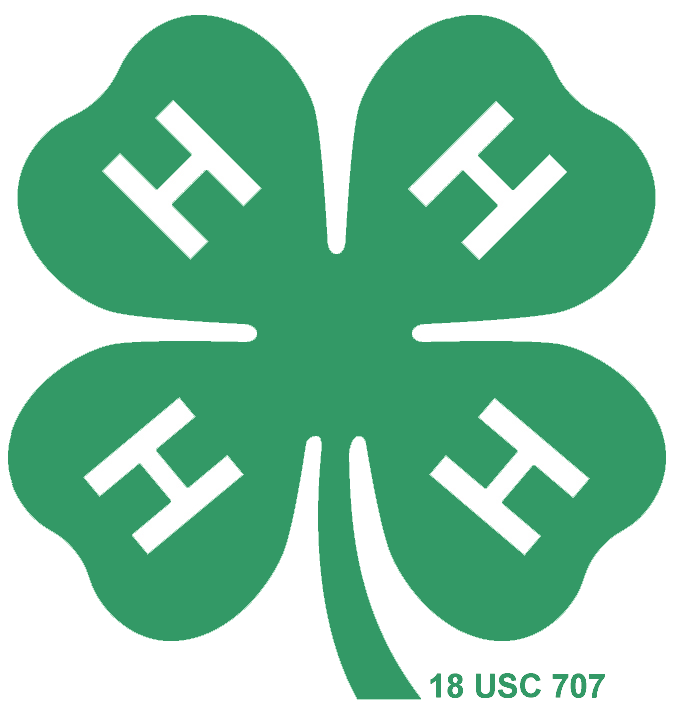 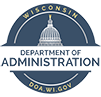 The Winnebago County 4-H Leaders’ Association purchases a RAFFLE LICENSE each year for raffle fundraisers like the Basket Raffle at Fair. The permit can be used by any Winnebago County 4-H group who is doing a raffle fundraiser (any fundraiser where an individual buys a ticket and a winner is drawn from the tickets).  The License is good for one year from the date of purchase. Winnebago County 4-H clubs or groups can request use of this license by completing & emailing this request form or calling the Extension Office (920-232-1974). 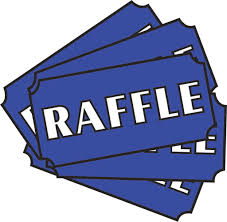 Requests for the use of the RAFFLE LICENSE must be made at least one week in advance, and will be granted on a first come first serve basis.Requestors must read and follow all State of Wisconsin Raffle/Gaming Guidelines, available on our website: https://winnebago.extension.wisc.edu/4h/resources/This includes but is not limited to:Class A (multiple day raffles/ticket sales) must be pre-printed with required information – including License number (updated annually). Please contact Extension Office for assistance with this.Sold Class A tickets and calendars must be retained for one year after date on which the drawing is held.Organization shall maintain a list of the names and addresses of all persons winning prizes with a fair market value of $600 or more, and the prizes won, for at least 12 months after each raffle is conducted. Our recommendation is to keep a list of all winners in case of dispute. A licensed organization shall keep an electronic or paper copy of its license at each raffle drawing held.A financial report including expense, income and profit will be filed after each raffleAll profits raised by a raffle must be used to further the purpose of the licensed organization. Raffle profits may not be used to benefit an individual or purpose not noted in your organization’s purpose. Example; a school may not raise funds to donate to the American Family Children Hospital or an individual student, teacher, or parent.	Last updated 3/2020Requester :_________________________________________   Date of Request:_____________________________Club/Group: ____________________________________________________________________________________Fundraiser/Event: _______________________________________________________________________________Location: _____________________________________________________ Date (s): _________________________□  I am requesting the CLASS A License (multiple days of ticket sales – tickets must have license # on them)□  I am requesting the CLASS B License (single day of ticket sales – generic tickets may be used)Submit Requests to the Extension Office
 jbezio@co.winnebago.wi.us • 920-232-1974  •  625 E County Road Y  •  Suite 600  •  Oshkosh, WI 54901
Office Use Only:
Approved by: _________________________________     Class A Tickets printed by: ____________________________________Date Regulations & Copy of License sent to requestor: ____________________________________________________________Date Final Financial Report & List of Winners Received:____________________________________________________________